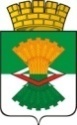 ДУМАМАХНЁВСКОГО МУНИЦИПАЛЬНОГО ОБРАЗОВАНИЯчетвертого созываРЕШЕНИЕот  10 марта 2022 года                п.г.т. Махнёво                                  № 126Об отчете о деятельности Контрольного управления Махнёвского муниципального образования и результатах, проведенных контрольных и экспертно-аналитических мероприятий за 2021 годРассмотрев представленный Контрольным управлением Махнёвского муниципального образования отчет о деятельности Контрольного управления Махнёвского муниципального образования и результатах, проведенных контрольных и экспертно-аналитических мероприятий за 2021 год, руководствуясь статьей 33 Устава Махнёвского муниципального образования, Дума Махнёвского муниципального образования РЕШИЛА:1. Отчет о деятельности Контрольного управления Махнёвского муниципального образования и результатах, проведенных контрольных и экспертно-аналитических мероприятий за 2021 год принять к сведению (прилагается).2. Настоящее Решение вступает в силу со дня его принятия.3. Настоящее Решение направить для опубликования в газету «Алапаевская искра» и разместить на   сайте Контрольного управления Махнёвского муниципального образования в сети «Интернет».Председатель Думы  муниципального образования                                                       С.Г. АлышовГлава муниципального образования                                             А.С. Корелин                                          Приложение                                                                        к Решению Думы Махнёвского                                                                          муниципального   образования                                                         от  10.03.2022 № 126Отчет о деятельности Контрольного управления Махнёвского муниципального образования и результатах, проведенных контрольных и экспертно-аналитических мероприятий за 2021 год1. Вводные положенияОтчет о деятельности Контрольного управления Махнёвского муниципального образования (далее — Контрольное управление) и результатах, проведенных контрольных и экспертно-аналитических мероприятий за 2021 год подготовлен на основании статьи 14 Положения о Контрольном управлении, утвержденного Решением Думы Махнёвского муниципального     образования     от 29.10.2008    № 24 (с изменениями от 16.01.2009 № 76, от 05.05.2012 № 189, от 16.06.2015 № 565, от 02.12.2015   № 38, от 29.04.2021 № 59) (далее - Положение), Регламента Контрольного управления, утвержденного распоряжением председателя Контрольного управления от 06.06.2016 № 6 (с изменениями от 16.04.2021 № 5) и Стандарта организации деятельности внешнего муниципального финансового  контроля «Подготовка отчета о деятельности Контрольного управления Махнёвского муниципального образования», утвержденного распоряжением председателя Контрольного управления от 10.02.2015 № 2.Отчет обобщает результаты деятельности Контрольного управления и является одной из форм реализации принципа гласности.1.1. Полномочия Контрольного управленияКонтрольное управление, как орган местного самоуправления, образованный Думой Махнёвского муниципального образования, и зарегистрированный 04 декабря 2008 года, является постоянно действующим органом по осуществлению внешнего муниципального финансового контроля, реализующим свои полномочия в соответствии с Бюджетным кодексом Российской Федерации (далее – БК РФ), Федеральным законом от 07.02.2011 № 6-ФЗ «Об общих принципах организации и деятельности контрольно-счетных органов субъектов Российской Федерации и муниципальных образований», Законом Свердловской области от 12.07.2011           № 62-ОЗ «О Счетной палате Свердловской области и контрольно-счетных органах муниципальных образований, расположенных на территории Свердловской области», Положением о бюджетном процессе в Махнёвском муниципальном образовании, утвержденным решением Думы Махнёвского муниципального образования от 05.12.2011 № 121 (с изменениями от 21.11.2013 № 393), Положением о Контрольном управлении, а также локальными нормативными актами Контрольного управления.1.2. Основные направления деятельности Контрольного управления в 2021 годуДеятельность Контрольного управления осуществлялась в соответствии с планом работы на 2021 год, утвержденным распоряжением председателя Контрольного управления от 28.12.2020 № 11 (с изменениями от 01.02.2021 № 2, от 08.07.2021 № 7, от 01.10.2021 № 11). В течение года в план работы внесено 3 изменения в части уточнения сроков проведения мероприятий, уточнения наименования одного мероприятия и включение дополнительного контрольного мероприятия на 2021 год.Для исполнения полномочий (статья 8 Положения), установленных действующим законодательством, Контрольным управлением в отчетном периоде:- осуществлялся предварительный и последующий контроль за формированием и исполнением бюджета Махнёвского муниципального образования;- проводилась экспертиза проекта бюджета Махнёвского муниципального образования, финансово-экономическая экспертиза проектов муниципальных программ, а также внешняя проверка годового отчета об исполнении бюджета Махнёвского муниципального образования;- осуществлялся контроль за законностью, результативностью (эффективностью и экономностью) использования средств бюджета Махнёвского муниципального образования.Общие показатели деятельности за отчетный период в цифровом выражении отражены в приложении № 1 «Основные показатели деятельности Контрольного управления Махнёвского муниципального образования  за отчетный и предшествующий год» к настоящему отчету.2. Контроль формирования и исполнения   бюджета Махнёвского МОВ 2021 году внешний муниципальный финансовый контроль осуществлялся путем проведения контрольных, экспертно-аналитических и иных мероприятий формирования и исполнения бюджета Махнёвского муниципального образования (далее - местный бюджет). В течение отчетного периода местный бюджет   на 2021 год уточнялся 9 раз, проведена финансово-экономическая экспертиза, подготовлено 9 заключений на внесение изменений в бюджет Махнёвского МО. Основными причинами уточнений являлись изменение объемов безвозмездных поступлений, перераспределение средств местного бюджета главными распорядителями бюджетных средств, перемещение расходов по письмам получателей бюджетных средств.В отчетном периоде Контрольным управлением подготовлены заключения: - на отчет об исполнении бюджета Махнёвского муниципального образования за 2020 год;- на проект решения Думы Махнёвского МО о бюджете Махнёвского муниципального образования на 2022 год и плановый период 2023 и 2024 годов.Проведена внешняя проверка годового отчета об исполнении бюджета Махнёвского муниципального образования за 2020 год.В ходе внешней проверки годовой бюджетной отчетности главных администраторов бюджетных средств Махнёвского муниципального образования проверено 4 годовых отчетов, 6 отчетов получателей бюджетных средств,  составлено 10 актов и 1 заключение. В ходе внешней проверки выявлено 38 случаев процедурных замечаний и нарушений требований, предъявляемых к применению правил ведения бухгалтерского учёта и составления бухгалтерской отчётности.По результатам мероприятия подготовлено заключение Контрольного управления на отчёт об исполнении местного бюджета за 2020 год, содержащее вывод о том, что в ходе внешней проверки подтверждена полнота и достоверность годовой бюджетной отчётности главных администраторов бюджетных средств. Выявленные нарушения и недостатки существенным образом не повлияли на правильность, полноту и достоверность данных, представленных в отчёте об исполнении местного бюджета за 2020 год.З. Итоги контрольной деятельностиВ соответствии с уточненным планом работы на 2021 год запланировано и проведено 5 контрольных мероприятий, в том числе 1 мероприятие по поручению Думы Махнёвского муниципального образования (письмо от 03.12.2020 № 212):- проверка правомерного и эффективного использования средств бюджета Махнёвского МО, выделенных МКУ по обслуживанию ОМС Махнёвского МО на приобретение основных средств и материальных ценностей за 2019 – 2020 годы;- внешняя проверка годовой бюджетной отчетности главных администраторов бюджетных средств за 2020 год;- проверка соблюдения порядка управления и распоряжения имуществом, предоставление и  использование субсидий, выделенных муниципальному унитарному предприятию «Жилищно-коммунальное хозяйство» Махнёвского муниципального образования  в 2020 году;-  проверка соблюдения порядка управления и распоряжения имуществом, переданного на праве хозяйственного ведения МУП «Аптека № 120» и полноты поступлений в бюджет Махнёвского МО части прибыли, остающейся после уплаты налогов и иных обязательств за 2019-2020 годы;-  проверка соблюдения порядка предоставления из местного бюджета и использования субсидий на возмещение затрат по перевозке пассажиров железнодорожным транспортом на территории Махнёвского МО, выделенных ООО «Алапаевская узкоколейная железная дорога» муниципального образования Алапаевское в 2020 году и первом полугодии 2021 года (при необходимости ранний период).Контрольными мероприятиями охвачено 5 объектов по результатам, которых подготовлено 6 актов, направлено 5 представлений.Объём проверенных бюджетных средств составил 74 051,8 тыс.руб. (без объема средств, охваченных внешней проверкой отчета об исполнении бюджета за 2020 год).В ходе проведения контрольных мероприятий выявлено нарушений и недостатков на сумму 5 570,1тыс. руб. (2020 год – 5 578,3 тыс. рублей), в том числе:      - нарушения ведения бухгалтерского учета и отчетности в сумме 2 144,6 тыс. рублей;- неправомерное (необоснованное) использование средств местного бюджета составило 1 243,7 тыс. руб., в том числе нарушения порядка и условий оплаты труда работников в сумме 501,8 тыс. руб.;- иные нарушения в сумме 2 181,8 рублей.Фактов нецелевого использования бюджетных средств в отчетном периоде не установлено.Кроме того, выявлены процедурные нарушения и недостатки, не имеющие суммовой оценки – 42 случая, в том числе нарушения Федерального закона 44-ФЗ от 05.04.2013 «О контрактной системе в сфере закупок товаров, работ, услуг для обеспечения государственных и муниципальных нужд», Положения о порядке и условиях муниципального имущества Махнёвского МО, нарушения связанные с нормативным правовым регулированием и ведением бухгалтерского учета.Проверенным объектам направлено 5 представлений для принятия мер по устранению нарушений и недостатков с предложением недопущения их в дальнейшей деятельности. Из них частично исполнено 5 представлений.Устранено нарушений на общую сумму 414,0 тыс. руб., в том числе возмещено в местный бюджет 39,6 тыс. рублей. К дисциплинарной ответственности в виде выговора привлечено два должностных лица, одно должностное лицо лишено премии за месяц, с тремя должностными лицами проведена разъяснительная работа  и указано на ненадлежащее исполнение своих обязанностей в дальнейшем.В Алапаевскую городскую прокуратуру за отчетный период направлено 3 материала, объектам проверок внесено 3 представления, кроме этого, один материал проверки направлен в МО МВД России «Алапаевский».Отчеты о результатах проведенных контрольных мероприятий направлены и рассмотрены на заседаниях Думы МО, Главе Махнёвского муниципального образования для рассмотрения и принятия, соответствующих мер, а также размещены на сайте Контрольного управления в сети «Интернет» и приложении «Муниципальный вестник» к газете «Алапаевская искра».	4.	 Итоги экспертно-аналитической деятельности В рамках предварительного, текущего и последующего контроля формирования бюджета Махнёвского МО в 2021 году Контрольным управлением проведено 11 экспертно-аналитических мероприятий и подготовлены заключения на проекты решений Думы Махнёвского МО о местном бюджете на 2021 год, из них:- 1 экспертиза проекта решения Думы Махнёвского МО на отчет об исполнении бюджета Махнёвского МО за 2020 год;- 9 заключений на внесение изменений в Решение о бюджете Махнёвского МО на 2021 год;-  1 на проект решения Думы о бюджете Махнёвского МО на 2022 год и плановый период 2023 и 2024 годов.Кроме того подготовлено 3 информации об исполнении бюджета за отчетные периоды I квартал, первое полугодие и 9 месяцев 2021 года.Заключения по результатам экспертно-аналитических мероприятий направлены в Думу Махнёвского муниципального образования и Главе муниципального образования.При наличии в проектах решений противоречий бюджетному законодательству, а также при выявлении необходимости внесения в них изменений и дополнений предложения Контрольного управления учтены при принятии решений соответствующих проектов нормативных актов. Часть замечаний Контрольного управления устранены в ходе проведения экспертиз проектов до рассмотрения и утверждения нормативных актов.5. 	Финансово-экономическая экспертиза За отчетный период по мере поступления в Контрольное управление проведено 152 финансово-экономических экспертизы  (в 2020 году – 126) проектов постановлений Администрации Махнёвского муниципального образования (1 – об утверждении муниципальной программы, 151 – о внесении изменений в муниципальные программы). При проведении экспертизы проектов постановлений отмечены нарушения и недостатки, которые предлагалось рассмотреть и устранить.По результатам экспертиз проектов постановлений подготовлено и направлено 152 заключения, выявлено 114 нарушений (недостатков), из них 45 устранено при доработке соответствующих правовых актов.6. Обеспечение деятельности Контрольного управления 6.1. Кадровое, правовое и научно-методическое обеспечение деятельности.Фактическая штатная численность работников Контрольного управления в 2021 году составила 2 единицы (председатель и инспектор), оба сотрудника имеют высшее образование.Для организации и осуществления полномочий, установленных Положением о Контрольном управлении, проводились мероприятия для обеспечения правовых, кадровых, материально-технических, организационных, методологических, информационно-технологических условий деятельности Контрольного управления.6.2. Обеспечение доступа к информации о деятельности Контрольного управления.В целях соблюдения принципов гласности и открытости на основании требований статьи 20 Положения о Контрольном управлении, на сайте Контрольного управления Махнёвского МО kumahnevo.ru в течение 2021 года размещено 177 публикаций, отражающих деятельность Контрольного управления. В том числе, информации о результатах контрольных и экспертно-аналитических мероприятий, план работы на 2022 год, отчет о деятельности Контрольного управления за 2020 год. Информация о проведенных контрольных мероприятиях опубликована в средствах массовой информации в Приложении «Муниципальный вестник» к газете «Алапаевская искра».6.3. Взаимодействие с контрольными и надзорными органами. В целях укрепления и развития единой системы внешнего муниципального финансового контроля в 2021 году сотрудники Контрольного управления принимали участие в семинарах и совещаниях, проводимых Счетной палатой Свердловской области в  дистанционном режиме и режиме онлайн.Также Контрольным управлением осуществлялось взаимодействие с контрольно - счетными органами муниципальных образований и   Алапаевской  городской  прокуратурой.В течение отчетного периода Контрольное управление принимало участие в заседаниях комиссий и заседаниях Думы Махнёвского муниципального образования.6.4. Информационно-технологическое обеспечение деятельности. В части информационного обеспечения на рабочих местах сотрудников Контрольного управления установлена сеть «Интернет», электронная справочная правовая система «Консультант Плюс».  6.5. Финансовое обеспечение деятельности Контрольного управления. Финансовое обеспечение деятельности Контрольного управления осуществляется на основании бюджетной сметы.В соответствии с Решением Думы Махнёвского муниципального образования на 2021 год объём расходов на содержание Контрольного управления утвержден в сумме 1 054,5 тыс. рублей, фактическое исполнение составило 1 047,9 тыс. рублей, или 99,4 % к утвержденным назначениям. 7.Основные направления деятельности Контрольного управления на текущий год. Ключевой задачей Контрольного управления, как органа внешнего муниципального финансового контроля, является представление Думе Махнёвского муниципального образования и Главе Махнёвского муниципального образования объективной и независимой информации о формировании и исполнении местного бюджета, качестве муниципальных правовых актов и муниципальных программ, информации о законности, эффективности и результативности деятельности органов местного самоуправления по управлению и распоряжению муниципальными финансами и имуществом, причинах и последствиях выявленных нарушений, возможностях их устранения. Распоряжением председателя Контрольного управления от 28.12.2021 г. № 17 утверждён план работы Контрольного управления на 2022 год, в котором определены приоритетные области контрольной, экспертно-аналитической и иной деятельности.  В  2022 году  Контрольным управлением  будет  продолжена деятельность  по осуществлению  контроля  за  целевым  и  эффективным  использованием  бюджетных  средств,  муниципального  имущества и соблюдения законодательства при осуществлении муниципальных закупок.Председатель Контрольного управления Махнёвского муниципального образования                                    Л.И. ПодкинаПриложение № 1 к Отчету о деятельности Контрольного управления Махнёвского МО и результатах, проведенных контрольных и экспертно-аналитических мероприятий за 2021 год№ п/п                Показатель                Отчетный
  год   Предшест- 
вующий год                    1                        2        3     1.Количество поручений ПО МО, направленных в КО  для включения в план работы       122.Количество поручений ПО МО, учтенных в плане работы КО 112.1из них контрольных мероприятий113.Количество предложений и запросов главы МО, направленных в КО для включения в план работы       -14.Количество предложений и запросов главы МО, учтенных в плане работы КО-14.1из них контрольных мероприятий-15.Количество экспертно-аналитических мероприятий, включенных в план работы КО (ед.)556.Количество завершенных экспертно-аналитических мероприятий (ед.)557.Количество проведенных финансово-экономических экспертиз проектов муниципальных правовых актов (ед.)1661398.Количество контрольных мероприятий, включенных в годовой план работы КО (ед.)569.Количество завершенных контрольных мероприятий (ед.)569.1. в том числе по внешней проверке  отчета об исполнении бюджета                         119.2.Количество составленных актов по результатам проведенных контрольных мероприятий                                  16119.3в том числе по внешней проверке  отчета об исполнении бюджета                         10510.Проверено средств местного бюджета всего, из них (тыс. руб.):74 051,865 686,010.1.доходов бюджета                            14,310.2.расходов бюджета                        74 037,511Выявлены недостатки и нарушения использования муниципального имущества всего, в том числе (тыс. руб.):5 570,15 578,311.1.нецелевое использование бюджетных средств --11.2.нарушения в области бухгалтерского (бюджетного) учета и отчетности2 144,61 652,311.3.неправомерное (необоснованное) использование средств местного бюджета1 243,73 565,311.4.нарушения законодательства в сфере закупок товаров, работ, услуг для обеспечения муниципальных нужд 22,8-11.5.нарушения при распоряжении и управлении муниципальной собственностью                           --11.6.иные нарушения в использовании бюджетных средств 2 181,8-12.Выявлено неэффективное использование имущества МО (тыс. руб.)       -360,713.Объем бюджетных средств,          
подлежащих к возмещению (тыс. руб.)    39,613,614.Количество направленных представлений и предписаний                               5515.Количество исполненных представлений и предписаний5 (частично)3 (частично)16.Устранено финансовых нарушений по результатам проверок, в том числе (тыс. руб.):16.1.возмещено средств бюджета 39,613,616.2.выполнено работ, оказано услуг--17.Количество материалов, направленных ПО182118.Количество материалов, направленных в адрес главы МО (главы администрации)                   182119.Количество материалов, направленных в органы прокуратуры, иные правоохранительные органы                 3420.Количество возбужденных уголовных дел по итогам рассмотрения материалов    --21.Количество актов прокурорского реагирования, вынесенных по итогам рассмотрения материалов3422.Количество лиц привлеченных к дисциплинарной ответственности по итогам рассмотрения материалов                       2223. Количество лиц привлеченных к административной ответственности по итогам рассмотрения материалов                       --24.Объем расходов на содержание КО в соответствии с решением о бюджете (тыс. руб.)1 054,41 397,625.Фактические расходы на содержание КО (тыс. руб.)                     1 047,91 388,026.Штатная численность сотрудников КО в соответствии с НПА ПО,                              3327Численность сотрудников КО фактическая, всего в том числе:                                2227.1 количество инспекторов (чел.)                                    1127.2 количество обеспечивающих специалистов   (чел.)                                    --28.Состав сотрудников КО по уровню образования (чел.):             XX28.1. высшее              2128.2. среднее-профессиональное                 -129.Профессиональное образование сотрудников  КО (чел.):                  XX29.1. финансово-экономическое                  1129.2. юридическое                              1-29.3.иное                               --30.Численность сотрудников, прошедших обучение по программе повышения квалификации (чел.)-131.Информирование о деятельности КО:XX31.1.Количество публикаций в СМИ (ед.)7631.2.Наличие официального сайта (+/-)                   ++